МУНИЦИПАЛЬНОЕ БЮДЖЕТНОЕ ОБРАЗОВАТЕЛЬНОЕ УЧРЕЖДЕНИЕДОПОЛНИТЕЛЬНОГО ОБРАЗОВАНИЯ« ДОМ ДЕТСКОГО ТВОРЧЕСТВА»Г. ДОЛИНСК САХАЛИНСКОЙ ОБЛАСТИСценарий отчетного концерта хореографического коллектива «Браво»«5 лет на сцене»педагог дополнительного образования МБОУДО ДДТЧан Валентина МихайловнаПеред началом концерта в зале звучит музыка.Занавес закрыт.Голос за кулисами.Голос: С чего берется вечное движение?От ветра, что гоняет облака,От ручейка веселого течения,От взмаха крыльев чудо-мотылька…От танца облаков на небе светлом,От танца, что водой бурлит по камню,От танца мотылька от ночи к свету,-Все танцы у людей; И не случайно-Ведь - вечным танцем жизнь кружит по всюду,-И в танце говорят друг другу людиСлова любви, печали и веселья!И там, где слов не хватит,- скажет танец,Что с древних пор над этим миром властвуетИ чудо жить не перестанет…Мы танцем говорим сегодня «Здравствуйте!»Занавес открываетсяНа сцене старшая группа хореографического коллектива «Браво» исполняет танец « Нежность»На сцену выходит ведущая.Ведущая: Добрый вечер мамы, папы, бабушки, дедушки! Или. Другими словами, добрый вечер, наши любимые зрители! Мы приветствуем вас на отчётном концерте хореографического коллектива « Браво» Дома детского творчества г.Долинск!Музыкальный разбив.Ведущая: Давайте сегодня, вместе перелистаем страницы творческой жизни коллектива « Браво». Вспомним самые яркие моменты, полюбуемся лучшими хореографическими композициями, вновь порадуемся их заслуженными победами и достижениями.Куклы пляшут и поют,Представления дают,Ай да куклы хороши.И станцуют от души!Выбегает кукла (обучающаяся младшей группы)Кукла: Я, наверно, вам знакома,Я живу у Тани дома.С Танечкой иду гулять,С Танечкой ложусь в кровать.И сама без всякой сказки.Закрываю сразу глазки.Я совсем не растеряша,Я игрушка - кукла Маша!Ведущая: Встречайте, на сцене младшая группа хореографического коллектива « Браво» - « Куклы»Музыкальный номерВедущая: Жизнь похожа на мелодию, и как мелодия из нот, так и жизнь складывается из родных, друзей, мечтаний, стремлений, увлечений, добрых, стоящих поступков и пусть не всё всегда будет получаться с первого раза, но если твёрдо верить, очень, очень хотеть и сильно, сильно стараться… то всё  обязательно получится.Музыкальный номерВедущая: Сегодня у нас не просто отчётный концерт. Хореографическому коллективу исполнилось 5 лет!Прекрасен танец! Это волшебствоК себе влечёт стремительно и цепкоДвиженья, ритм и музыка родствоПереплетались с яркою подсветкой.Здесь красота рождает красотуКакую? Ту, в которой нет покоя.И сердце вновь стремится в высотуПодвластно танцу, музыке и строю!Встречайте, на сцене старшая группа коллектива « Браво»- « Русская плясовая»Музыкальный номерВедущая: Сегодня с этой сцены будут звучать поздравления в адрес наших именинников, и говориться заслуженные добрые слова. Надо сказать, добрых слов хореографический коллектив « Браво» действительно заслужил немало, вот несколько скромных строк из биографии коллектива: перечисляются награды коллективаПослужной список солидный, и заслуживает ваших аплодисментов!Каждый танец - это искусство,И надо владеть им сполна.А это бывает тогда лишь,Когда все свои силы, любовьЕму отдает до конца.Встречайте бурными аплодисментами, на сцене младшая группа коллектива « Браво»- « Полька - приглашение»Музыкальный номерВедущая: Я сегодня про синий платочек,Песню слышу в эфире опять.Не Шульженко поёт это точно,Но исполнена песня на пять!Может быть это правнучка, внучка,Донесла её нам до души.Помахав на прощание ручкой,Парню крикнула тихо: «пиши».Отгремели давно канонады,Мирным небом одета земля.А платочек заветный нам в радость,Синевою окутал поля.И про скромненький синий платочек,Не устанут девчонки вновь петь.Потому, что любовь знаем точно,Из сердец никогда не стереть.Без объявления выступает старшая группа коллектива « Браво»«Синий платочек»Ведущая: Следующий танец не сложный,И с шагами справится можно.Будь внимательным, терпеливым,И получится танец красивым.Трудности есть, как в любом языке.Что ты знаешь о музыке?Ритмы, темпы, такты и счет,Встреча тебя ещё  с ними ждёт!Пусть годы отчаянно мчатся и дерзко,Как воды стремительных рек.Но пристанью детства, веселого детстваОстанется « Браво» навек.Встречайте на сцене младшая группа хореографического коллектива «Браво» - « По секрету всему свету»Музыкальный номер.Ведущая: Балалайка, балалайка,Веселее заиграй-ка,Чтоб печали все ушли,Чтобы ноги в пляс пошли,А для этого нужныБалалайке три струны.Выступает старшая группа коллектива « Браво» с танцем « Балалаечка»Музыкальный номер.Ведущая: Ребятам всей земли салют,Пусть будет мир на свете,И пусть счастливыми растутВсе дети на планете.Мы заявляем честно-На свете жить интересно!Для нас страна чудес полна,Зовется детством эта страна!Выступает младшая группа коллектива с номером « Мы маленькие дети»Музыкальный номерВедущая: Этот день как чудесный праздничный торт,Который вам с уваженьем подносим!И наши таланты и мастерствоОтведать на вкус очень просим!Чем чаще зрители будут улыбаться,Тем лучше танцоры будут стараться!Встречайте на сцене старшая группа хореографического коллектива « Браво» - «Ритмы 21 века»Музыкальный номерВедущая: Как легко и красиво выступают сегодня наши юные артисты! Кажется, умеешь петь и танцевать - выходи на сцену и дерзай - удивляй зрителей! Верно? Конечно же, нет, одного таланта мало! Репетиции и репетиции! А сколько мужества надо, что бы выйти вот сюда на сцену! И у взрослых артистов коленки трясутся! А что говорить про юных артистов… Но участники нашего концерта это уже самые настоящие артисты!На сцене младшая группа коллектива - « Потешки»Музыкальный номерВедущая:  И снова полный зал, и вновь горят огниИ мы уже на сцене не чужые, а свои.Аплодисментов звон и взгляд счастливых глаз,И нет награды больше этой для всех нас.Мы на сцене те, кем мечтаем быть,Мы выходим, ничего не пряча.Мы живём игрой, мы хотим так жить,И мы знаем: « Впереди удача!»Выступает старшая группа с танцем « Плетень»Музыкальный номерПосле исполнения танца группа остаётся на сцене. Выходит ведущаяВедущая: Дорогие друзья! Давайте под дружные аплодисменты мы пригласим на сцену младшую группу хореографического коллектива «Браво»На сцену поднимаются все участники концерта.Ведущая: Ваши аплодисменты, на сцене руководитель хореографического коллектива «Браво» -  Валентина Михайловна Чан.Слово руководителю.Ведущая: Прощаемся, закончен праздник наш,Его с любовью вместе мы творили.И всем, кто в гости к нам пришел,От всей души мы искренне дарили.Наш отчетный концерт закончен. Но творчество продолжается! До новых встреч!Занавес закрывается.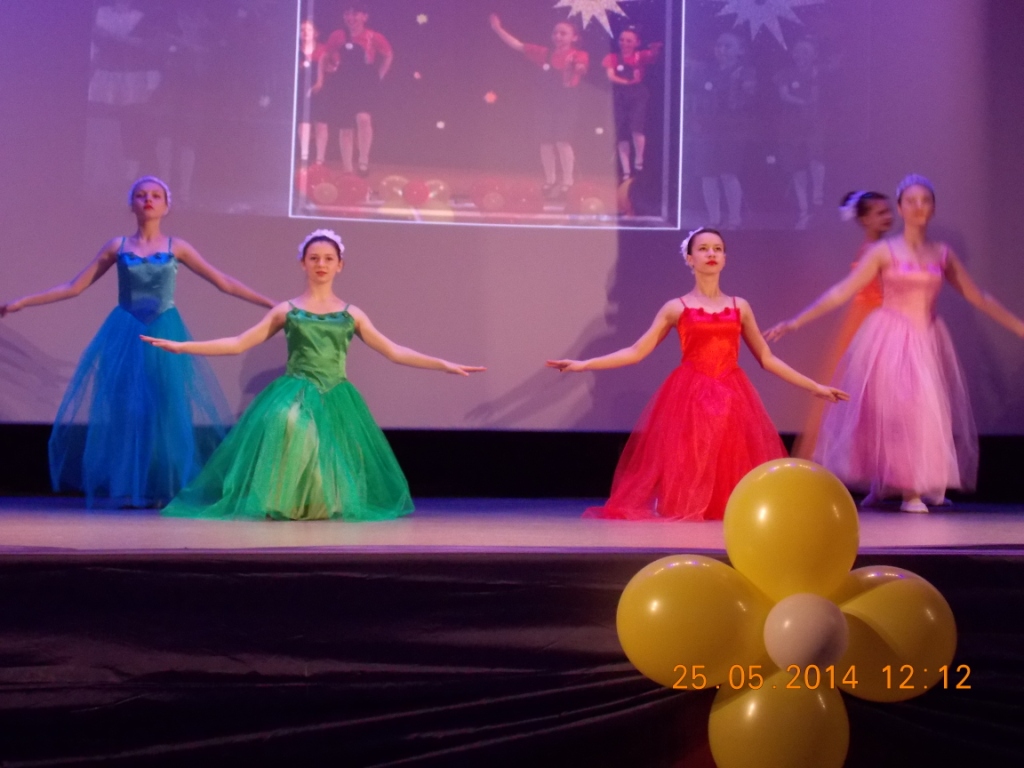 «Нежность»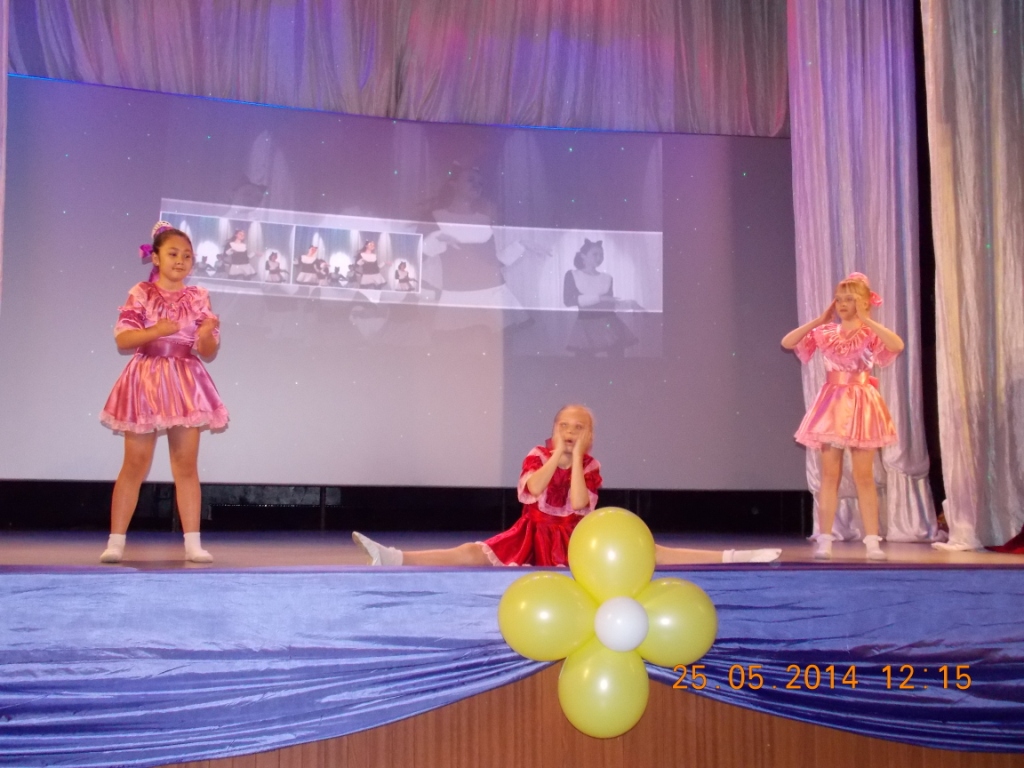 «Куклы»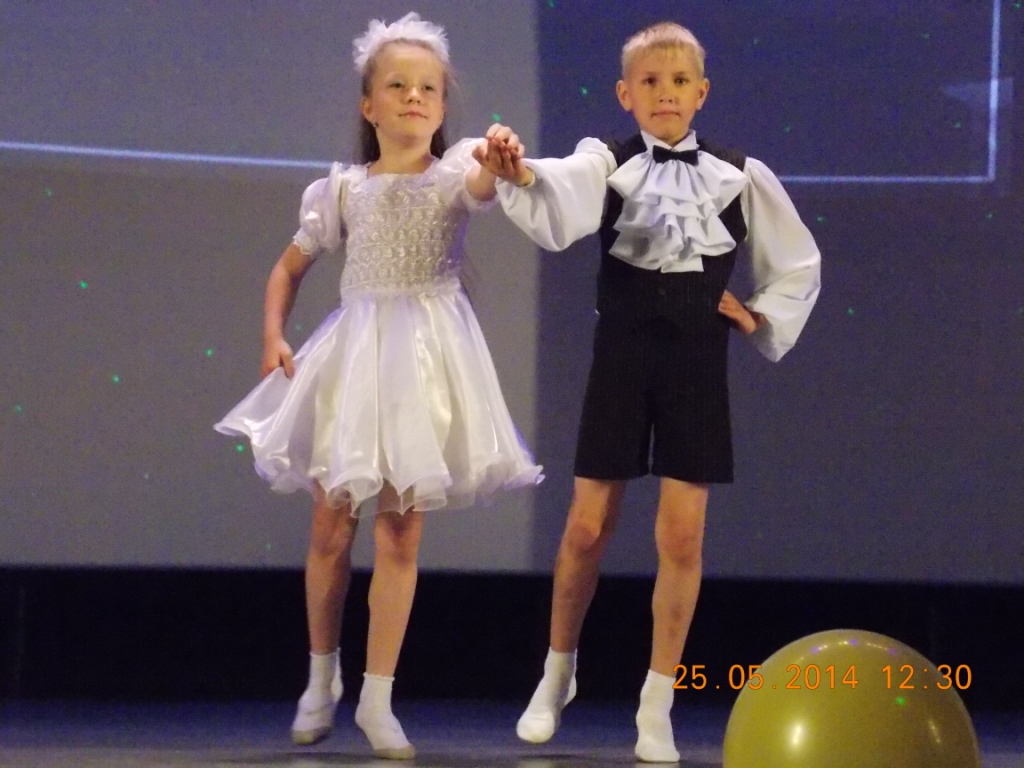 «Полька – приглашение»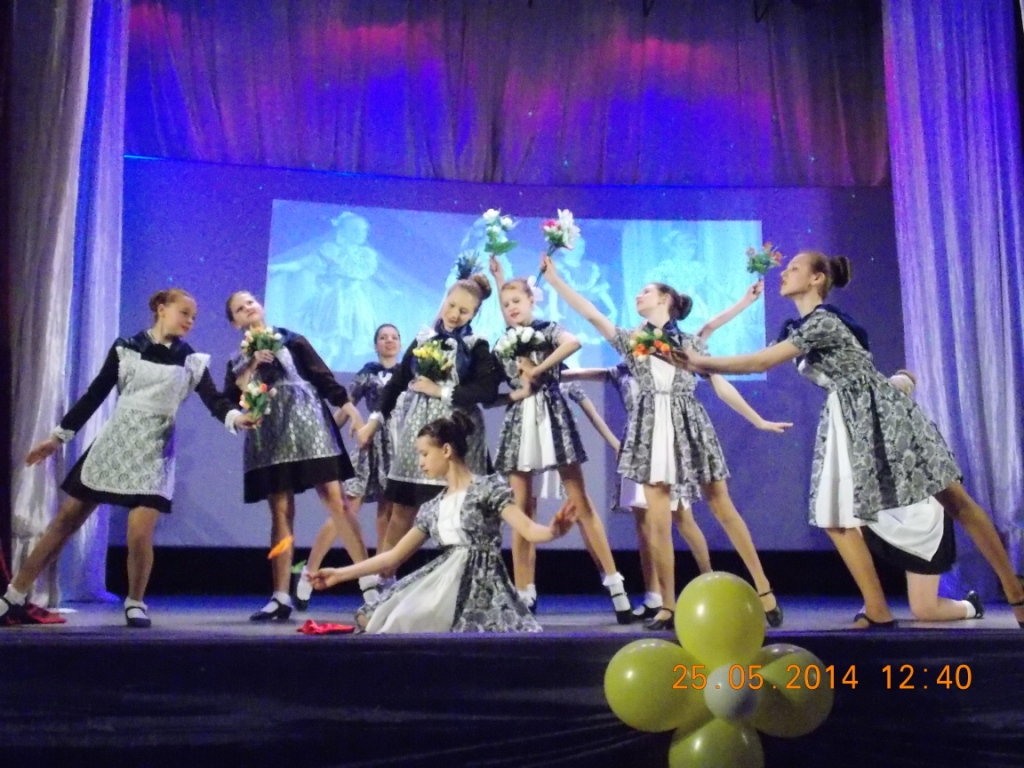 «Синий платочек»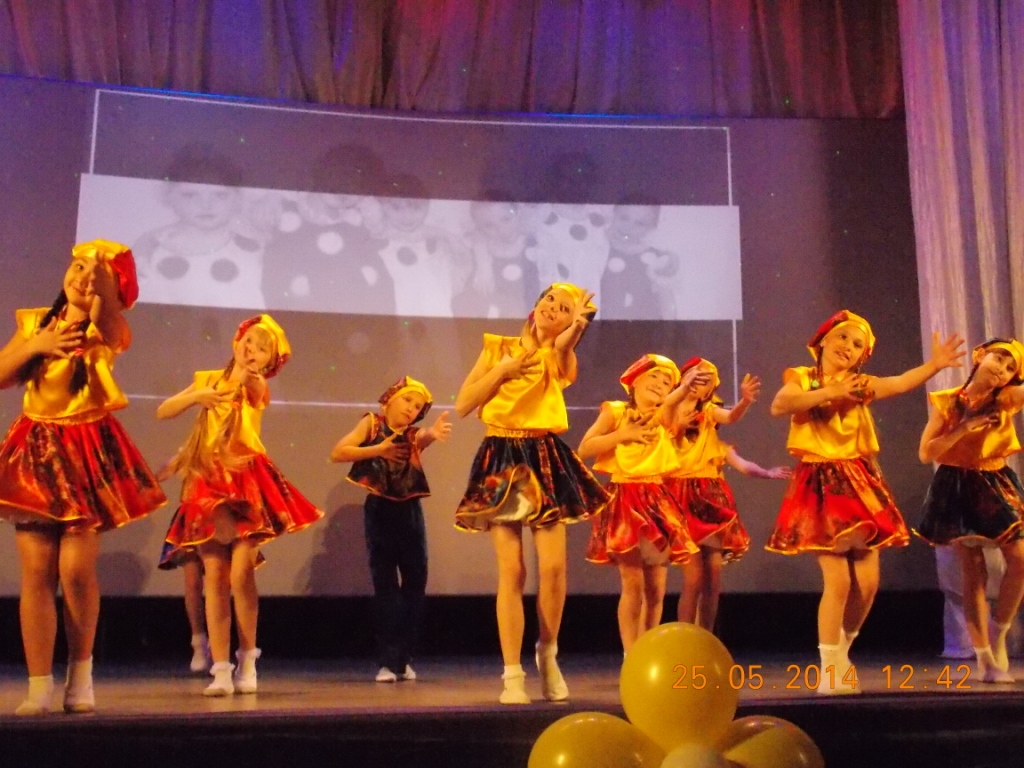 «По секрету всему свету»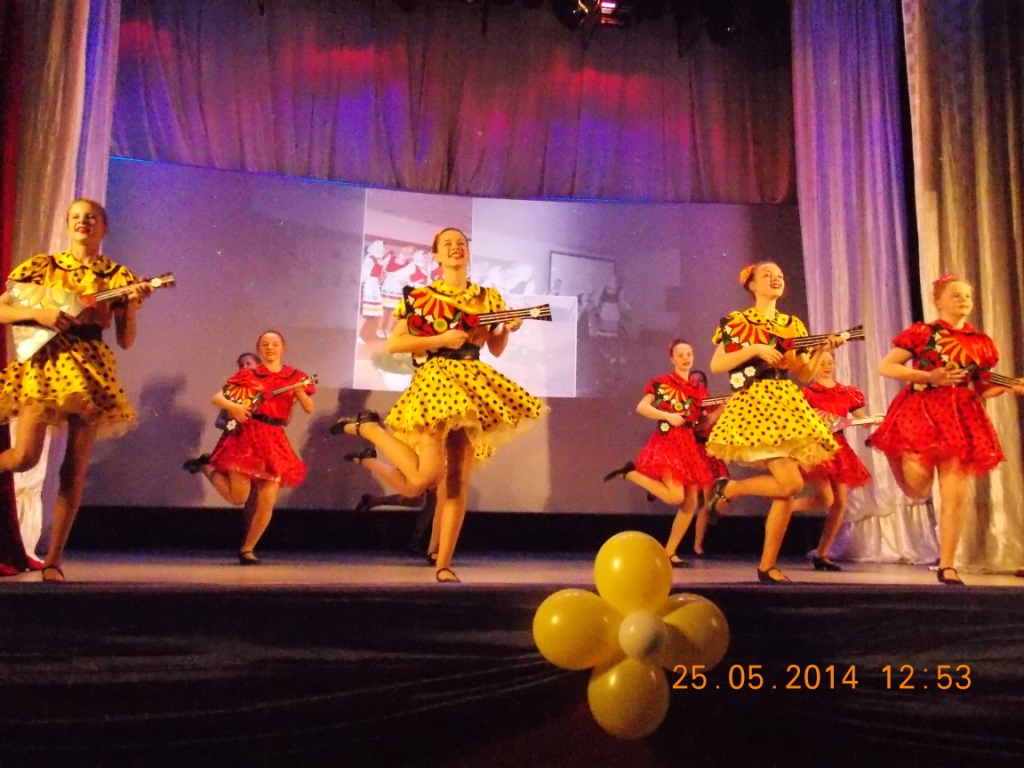 «Балалаечка»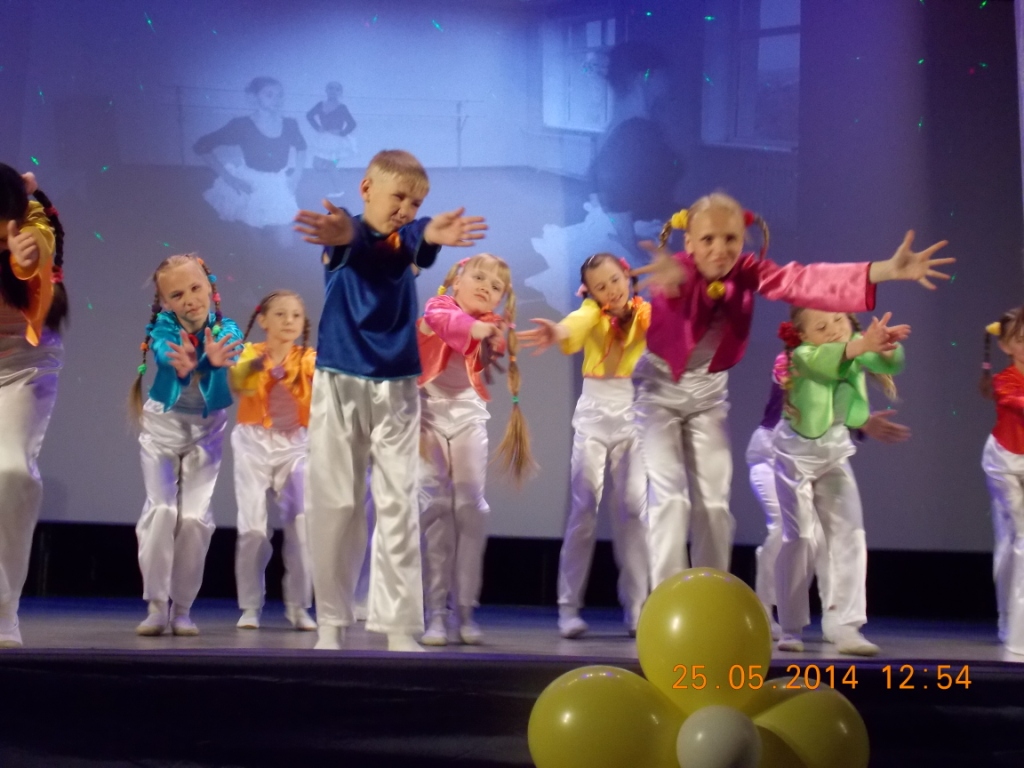 «Мы – маленькие дети»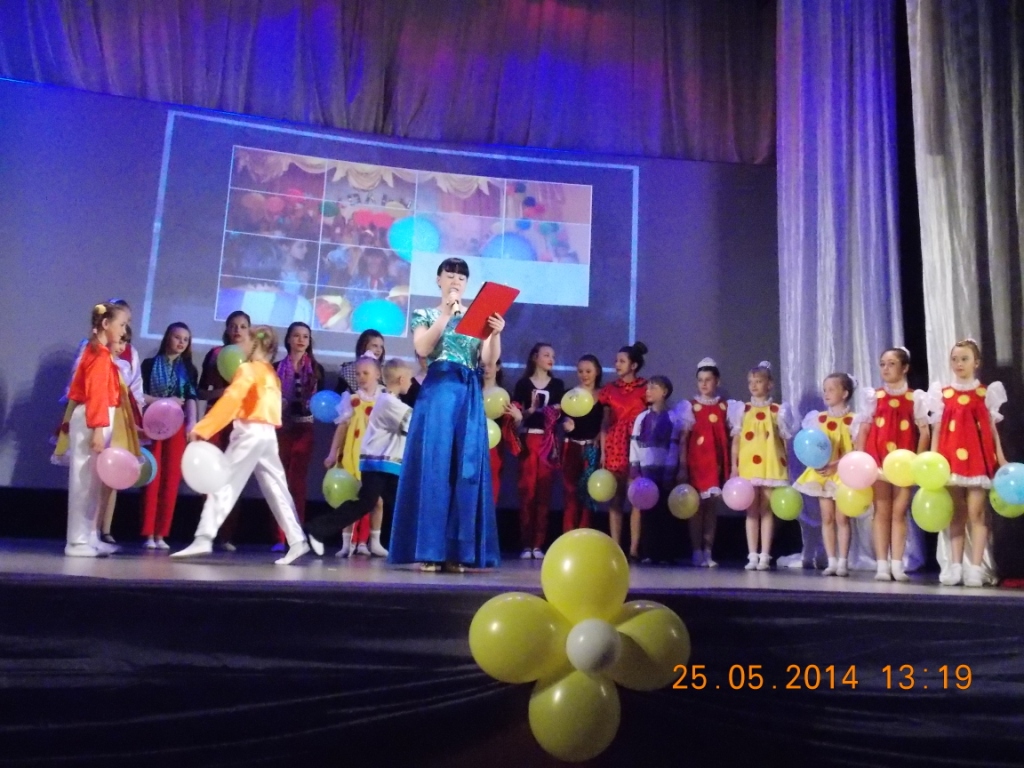 На сцену приглашаются все участники концерта